Регламент осуществления мониторинга общественно-политических, социально-экономических и иных процессов, оказывающих влияние на ситуацию в сфере противодействия терроризму в Кондинском районе (далее – Регламент) разработан и утвержден во исполнение решения совместного заседания Антитеррористической комиссии Ханты-Мансийского автономного округа – Югры и Оперативного штаба в Ханты-Мансийском округе – Югре (протокол от 26.11.2019 №98/81), руководствуясь указаниями «О планировании деятельности Антитеррористических комиссий муниципальных образований в 2020 году», Методическими рекомендациями по организации и проведению мониторинга политических, социально-экономических и иных процессов, оказывающих влияние на ситуацию в области противодействия терроризму  на территории субъекта Российской Федерации (указания Национального антитеррористического комитета№990 от 31.07.2019), Регламентом осуществления мониторинга общественно-политических, социально-экономических и иных процессов, оказывающих влияние на ситуацию в сфере противодействия терроризму в Ханты-Мансийском автономном округе  – Югре, утвержденным протоколом совместного заседания Антитеррористической комиссии Ханты-Мансийского автономного округа – Югры и Оперативного штаба в Ханты-Мансийском автономном округе  – Югре от 01.02.2019 №94/75дсп (с изменениями от 26.11.2019), актуализирован:в соответствии с решением заседания АТК ХМАО – Югры (протокол от 02.08.2022 №112);в соответствии с решением заседания АТК ХМАО – Югры (протокол от 06.02.2023 №115).Субъектам мониторинга общественно-политических, социально-экономических 
и иных процессов, оказывающих влияние на ситуацию в сфере противодействия терроризму в Кондинском районе, осуществляющим в соответствии с настоящим Регламентом мероприятия, предоставлять в Аппарат Антитеррористической комиссии Кондинского района, информацию о его реализации в сроки, установленные Регламентом.РЕГЛАМЕНТосуществления мониторинга общественно-политических, социально-экономических 
и иных процессов, оказывающих влияние на ситуацию в сфере противодействия терроризму в Кондинском районеI. Общие положенияНастоящий Регламент устанавливает цели, задачи и порядок проведения мониторинга ситуации в сфере противодействия терроризму в Кондинском районе, формирования информационной базы данных мониторинга. Правовой основой мониторинга являются Федеральный закон от 06.03.2006 №35-ФЗ «О противодействии терроризму», указы Президента Российской Федерации от 15.02.2006 №116 «О мерах по противодействию терроризму» и от 26.12.2015 №664 «О мерах 
по совершенствованию государственного управления в области противодействия терроризму», постановление Губернатора автономного округа от 17.11.2010 №217 
«Об Антитеррористической комиссии Ханты-Мансийского автономного округа – Югры», совместное решение Антитеррористической комиссии автономного округа и Оперативного штаба в ХМАО-Югре (пункт 5.6. протокола от 04.12.2018 №93/73), с учетом Методических рекомендаций аппарата Национального антитеррористического комитета
по организации и проведению мониторинга политических, социально-экономических и иных процессов, оказывающих влияние на ситуацию в области противодействия терроризму на территории субъекта Российской Федерации (указания НАК от 31.07.2019 № 990).Мониторинг представляет собой систему мероприятий по наблюдению, изучению, сбору, анализу и оценке информации о развитии общественно-политических, 
социально-экономических и иных процессов для получения обоснованных представлений 
о тенденциях их развития, выявления причин, условий и факторов, оказывающих дестабилизирующее влияние и способствующих проявлениям терроризма.II. Цель и задачи мониторингаОсновной целью мониторинга является своевременное выявление причин и условий, способствующих проявлениям терроризма в районе. Результаты мониторинга используются для выработки предложений по устранению этих причин и условий в рамках планирования антитеррористической деятельности, вынесения актуальных вопросов на заседания АТК района, а также корректировки деятельности,проводимой органами местного самоуправления в области профилактики терроризма.В ходе мониторинга решаются следующие задачи: 1. Сбор, анализ и оценка объективной информации о:политических, социально-экономических и иных процессах, оказывающих дестабилизирующее влияние на обстановку в районе и способствующих проявлениям терроризма, а также фактическом состоянии антитеррористической защищенности потенциальных объектов террористических посягательств и мест массового пребывания людей;террористических угрозах и террористической активности в регионе.Анализ причин и условий возникновения и распространения террористической деятельности на территории района, выявление и анализ проблемных вопросов в области противодействия терроризму.3. Выработка субъектами мониторинга предложений и рекомендаций 
по планированию и реализации неотложных и долгосрочных мероприятий по устранению причин и условий, способствующих проявлениям терроризма.4. Организация информационного взаимодействия субъектов мониторинга в том числе обеспечение председателя и членов АТК района достоверной систематизированной информацией о процессах, оказывающих влияние на ситуацию в области противодействия терроризму на территории региона.5. Анализ эффективности принимаемых мер по устранению причин и условий, способствующих проявлениям терроризма.III. Состав участников мониторингаСубъектами мониторинга являются:Аппарат АТК Кондинского района;Комитет экономического развития администрации Кондинского района;Управление образования администрации Кондинского района;Отдел молодежной политики администрации Кондинского района;Управление  кадровой политики администрации Кондинского района;Комитет по информационным технологиям и связи администрации Кондинского района;Комитет физической культуры и спорта администрации Кондинского района;Управление жилищно-коммунального хозяйства администрации Кондинского района;Отдел по вопросам местного самоуправления управления внутренней политики администрации Кондинского района;Управление культуры администрации Кондинского района;Управление внутренней политики администрации Кондинского района;Комитет несырьевого сектора экономики и поддержки предпринимательства администрации Кондинского района;Отдел по организации деятельности комиссии по делам несовершеннолетних и защите их прав администрации Кондинского района;МКУ «Управление МТО ОМС Кондинского района»;по согласованию:КУ ХМАО-Югры «Междуреченский центр занятости населения»;Управление социальной защиты населения, опеки и попечительства по Кондинскому району Департамента социального развития ХМАО-Югры;БУ ХМАО-Югры «Кондинская районная больница»;отдел Министерства внутренних дел Российской Федерации по Кондинскому району;Территориальный отдел Управления федеральной службы Роспотребнадзора по ХМАО – Югре в городе Урае и Кондинском районе; По решению председателя АТК Кондинского района к осуществлению мониторинга могут быть привлечены и иные территориальные подразделения федеральных органов исполнительной власти, а также институты гражданского общества.IV. Порядок проведения мониторингаМониторинг осуществляется субъектами мониторинга в процессе повседневной деятельности в пределах их компетенции, в соответствии с перечнем показателей (приложение 1).Организация мониторинга на территории района проводится в 4 этапа:Этап 1 (подготовительный) – формирование условий для проведения мониторинга.На данном этапе определяются:конкретные субъекты мониторинга;в органах местного самоуправления – структурные подразделения и должностные лица, ответственные за проведение мониторинга, а также контроль деятельности 
по осуществлению мониторинга.Субъектам мониторинга доводятся основные задачи мониторинга. Обязанности 
по проведению данной работы закрепляются в должностных регламентах и инструкциях сотрудников, задействованных в деятельности по осуществлению мониторинга.Регламент утверждается на заседании АТК Кондинского района. Утвержденный регламент проведения мониторинга направляется во все заинтересованные органы власти 
и организации, являющиеся субъектами мониторинга, для исполнения.В целях проведения работы по мониторингуиспользуется компонент «Антитеррористический контроль»в составе автоматизированной информационной системы мониторинга и анализа социально-экономического развития автономного округа «Мониторинг Югра» (государственная информационная система АИС «Мониторинг Югра»).Субъектами мониторинга в процессе повседневной деятельности в пределах 
их компетенции, в соответствии с перечнем показателей и в установленные сроки (приложение 1) обновляется информация в компоненте «Антитеррористического контроля» АИС «Мониторинг Югра».Информация, которая носит закрытый характер, направляется субъектами мониторинга в Аппарат АТК Кондинского района, иные заинтересованные органы власти на бумажном носителе в соответствии со сроками, указанными в приложении 1.Формы запроса информации (примеры бланков запросов) приведены 
в приложении 5).Этап 2 – практический (основной).Условно деятельность субъектов мониторинга на 2 этапе подразделяется 
на 3 подэтапа:а) Сбор, анализ и оценка информации о: террористической активности на территории района;степени вовлеченности населения района в террористическую деятельность в том числе о количестве лиц, выехавших за пределы Российской Федерации для участия в боевых действиях на стороне международных террористически организаций;политических, социально-экономических и миграционных процессах на территории района;межнациональных и межконфессиональных отношениях, деструктивной деятельности религиозных или иных групп и организаций, степени их вовлеченности 
в террористическую деятельность;АТЗ ПОТП и MMПЛ на территории района;отношении населения к органам государственной власти, местного самоуправления, степени его протестной активности, включая количество протестных акций, влиянии политического и протестного потенциала населения на террористическую активность 
в районе;влиянии социально-экономических факторов, таких, как уровень доходов населения, безработицы, задержки выплаты заработной платы и др., на обстановку в области противодействия терроризму;динамике численности населения района за счет внутренней и внешней миграции;динамике количества лиц, прошедших обучение в зарубежных религиозных учебных организациях;эффективности исполнения поручений НАК, АТК автономного округа и АТК района, результативности проводимой деятельности в области профилактики террористических проявлений.Работу необходимо осуществлять в соответствии с перечнем вопросов мониторинга политических, социально-экономических и иных процессов, оказывающих влияние 
на ситуацию в области противодействия терроризму (приложение 6), и разработанным аппаратом НАК алгоритмом организации сбора данных, необходимых для формирования показателей, отражающих уровень защиты населения МО от террористических угроз (приложения 2-4 к настоящему Регламенту).Оценки и выводы, сформулированные по всем пунктам перечней, должны сопровождаться подтверждающими материалами (описание фактов, событий, статистические сведения, ссылки на документы и мнения экспертов и т. п.);В качестве источников информации могут рассматриваться:документы о практике деятельности территориальных органов ФОИВ, ИОГВ автономного округа и иных государственных органов, органов местного самоуправления (данная информация может быть получена из региональной информационной системы мониторинга и анализа социально-экономического развития «Мониторинг Югра», путем направления в установленном порядке запросов в указанные органы, при изучении отчетов об их деятельности;данные статистики (сведения могут быть получены в ИОГВ и иных государственных органах, осуществляющих формирование официальной статистической информации, 
из региональной информационной системы мониторинга и анализа 
социально-экономического развития «Мониторинг Югра», путем направления 
в установленном порядке запросов, на официальных сайтах указанных органов 
в информационно-телекоммуникационной сети Интернет.);данные учета преступлений террористической направленности и результатов борьбы с терроризмом;материалы из научных, общественных и иных организаций (данные могут быть получены в результате анализа материалов, поступивших из указанных организаций, а также опубликованных в официальных изданиях и на их официальных сайтах в информационно-телекоммуникационной сети Интернет.);материалы о практике прокурорского надзора за исполнением законодательства 
о противодействии терроризму;результаты реализации решений АТК в субъекте Российской Федераций и АТК района.б) Выявление проблемных вопросов в области противодействия терроризму, в том числе в:правоприменительной практике;деятельности по обеспечению АТЗ ПОТП и ММПЛ;противодействии идеологии терроризма;других сферах, оказывающих влияние на террористическую активность населения.В рамках этого подэтапа выделяются угрозообразующие факторы (в том числе причины и условия, способствующие формированию социальной базы терроризма), существующие проблемы в деятельности субъектов противодействия терроризму по компетенции, недостатки в АТЗ ПОТП и ММПЛ, коллизии норм права в нормативных правовых актах, регулирующих область противодействия терроризму.в) Выработка предложений и рекомендаций по планированию и реализации неотложных и долгосрочных мероприятий по устранению причин и условий, способствующих проявлениям терроризма.На этом подэтапе субъектами мониторинга определяются пути устранения выявленных проблем и локализации угроз, требующих внимания со стороны региональных (муниципальных) органов власти.Результатом работы на этапе 2 являются информационно-аналитические материалы субъектов мониторинга, которые состоят из двух частей: статистической и аналитической.Статистическая часть информационно-аналитических материалов содержит количественные показатели в динамике (по сравнению с аналогичным периодом прошлого года) в соответствии с компетенцией субъекта мониторинга.На основе статистических сведений субъектами мониторинга готовится аналитическая часть информационно-аналитических материалов, которая содержит информацию в соответствии с актуализированным перечнем вопросов мониторинга (приложения 5,6), с учетом компетенции субъекта мониторинга.Информационно-аналитические материалы могут содержать результаты научных исследований и социологических опросов, в ходе которых выявлены негативные факторы, оказывающие дестабилизирующее воздействие на ситуацию в области противодействия терроризму.В установленные сроки субъекты мониторинга представляют указанные материалы 
в Аппарат АТК Кондинского района. Возможно предварительное направление Аппаратом АТК запросов с формами отчетов для наполнения итоговой справки.Информационно-аналитические материалы представляются субъектами мониторинга в Аппарат АТК в соответствии со сроками, указанными в приложении 1, на бумажном носителе и в электронном виде. Материалы могут содержать диаграммы, схемы, таблицы 
и иные иллюстрирующие их содержание объекты.Документы, содержащие информацию ограниченного распространения, направляются в Аппарат АТК с соблюдением установленного порядка представления данной информации.В ходе 2 этапа Аппарат АТК осуществляет:получение данных мониторинга;контроль за своевременностью представления субъектами мониторинга информационно-аналитических материалов;формирование информационной базы данных мониторинга;оценку принимаемых субъектами мониторинга мер по устранению причин и условий, способствующих проявлениям терроризма, и выработку соответствующих предложений.Аппарат АТК при обобщении информации дополнительно отражает сведения о:неисполненных решениях AТК автономного округа и АТК района, причинах и принятых в этой связи мерах;проблемах и недостатках в информационном взаимодействии территориальных органов ФОИВ, ИОГВ, иных государственных органов и ОМСУ в области противодействия терроризму, принятых мерах по их устранению;оказании помощи лицам, решившим прекратить террористическую и экстремистскую деятельность, обратившимся за помощью в трудоустройстве, решении социально-бытовых и иных вопросов;проблемах в работе Комиссий по обеспечению АТЗ ПОТП и ММПЛ;проблемах в деятельности рабочих органов при АТК района.Этап 3 (аналитический) – обобщение и анализ полученных данных мониторинга, формулирование конкретных выводов и выработка рекомендаций.Итоговым документом по результатам мониторинга является подготавливаемая Аппаратом АТК района информационно-аналитическая справка о результатах мониторинга политических, социально-экономических и иных процессов, оказывающих влияние на ситуацию в области противодействия терроризму.Получаемые на всех уровнях сведения сводятся в единую картину, изучение которой позволяет, в том числе, выделять факторы, снижающие эффективность деятельности субъектов противодействия терроризму.Для устранения этих факторов, а также причин и условий, их формирующих, принимаются решения АТК района.Документ имеет следующую структуру:вводная часть, в которой кратко характеризуется обстановка на территории муниципального образования, а также в связи с чем производилась оценка обстановки;основная (оценочная) часть, в которой отражаются все тенденции, оказывающие негативное влияние на обстановку;основная (результативная) часть, в которой кратко освещаются результаты деятельности в области противодействия терроризму, принятые меры, в том числе правового характера;основная (проблемная) часть, в которой отражаются выявленные в отчетный период недостатки в деятельности субъектов противодействия терроризму, а также проблемы, мешающие качественной реализации мер в области противодействия терроризму;заключительная часть, в которой содержится перечень вопросов, требующих рассмотрения на заседаниях АТК автономного округа, АТК района, а также рекомендации о направлении результатов мониторинга конкретным адресатам.Важно иметь в виду, что мониторинг отражает информационные данные в динамике развития. Это постоянный и непрерывный процесс, который не ограничивается единовременным принятием управленческих решений по устранению выявленных террористических угроз. Он предполагает организацию оценки эффективности их исполнения с точки зрения позитивного изменения обстановки на территории автономного округа или муниципального образования, а также изучения динамики процессов и результатов влияния на них вырабатываемых и реализуемых профилактических мер.Примерное содержание справки приведено в приложении 7.Подготовка справки осуществляется до 25 июля и до 15 ноября.Справку руководитель Аппарата АТК докладывает председателю АТК для принятия решения. Затем по указанию последнего направляет документ (выписку из документа) членам АТК на территории района для реализации принятого решения.Этап 4 – осуществление контроля со стороны АТК района за реализацией принятых субъектами мониторинга мер и обеспечение дальнейшего функционирования мониторинга.На данном этапе Аппаратом АТК района осуществляется предварительный, текущий и итоговый контроль за реализацией принятых мер, в рамках которого определяется эффективность и своевременность реагирования органов местного самоуправления на предпосылки и условия возникновения террористических угроз, а также обеспечивается дальнейшая организация процесса сбора, анализа и оценки информации.V.  Использование результатов мониторингаВ соответствии с решением председателя АТК района результаты мониторинга могут использоваться при:планировании деятельности Комиссии, ее Аппарата и органов местного самоуправления (внесение дополнений в планы работы на календарный год, учет при составлении планов на более длительный период);корректировке правовых актов, регламентирующих деятельность по профилактике проявлений терроризма;внесении соответствующих изменений (дополнений) в профильные муниципальные планы, программы (подпрограммы) по профилактике терроризма, что позволит субъектам противодействия терроризму более системно и качественно реализовывать предусмотренные федеральным законодательством полномочия в данной области;подготовке плановых и внеочередных заседаний Комиссии по актуальным вопросам противодействия терроризму, информационно-аналитических материалов к ним, принятии решений;осуществлении контроля за исполнением субъектами противодействия терроризму принимаемых Комиссией решений.Схема использования результатов мониторингаПриложение 1 к Регламенту ПЕРЕЧЕНЬ показателей мониторингаПриложение 2 к РегламентуСВЕДЕНИЯ о количестве потенциальных объектов террористических посягательств и мест массового пребывания людей в районе, состоянии их антитеррористической защищенности, результатах проверок (обследований), выявленных недостатках и принятых мерах по их устранениюПриложение 3 к РегламентуИНФОРМАЦИЯДЛЯ ОЦЕНКИ УРОВНЯ АНТИТЕРРОРИСТИЧЕСКОЙ ЗАЩИЩЕННОСТИОБЪЕКТОВ (ТЕРРИТОРИЙ) МУНИЦИПАЛЬНЫХ ОБРАЗОВАНИЙза 20___годСтатус муниципального образования:Муниципальный район __________________Единица измерения - в единицахДолжностное лицо,ответственное за предоставлениеинформации         _______________________    _____________________    _________________                                                     (должность)                                  (Ф.И.О.)                                     (подпись)                                        ________________    _________________________             «_____» ____________ 20__ г.                                             (e-mail)               (номер контактного телефона)              (дата составления документа)Указания по заполнениюВ адресной части отчета указывается полное наименование отчитывающегося органа местного самоуправления муниципального образования в соответствии с учредительными документами, зарегистрированными в установленном порядке.Основные определения:АТЗ - антитеррористическая защищенность;ОМСУ - органы местного самоуправления.Объект ОМСУ - подлежащий антитеррористической защите в соответствии с требованиями, утвержденными Правительством Российской Федерации, объект (территория), подведомственный либо находящийся в собственности органов местного самоуправления.В отчете приводятся сведения по объектам ОМСУ, расположенным на территории муниципального образования, подлежащим антитеррористической защите в соответствии с требованиями, утвержденными Правительством Российской Федерации. Данные показываются в целых числах.В строке 1 показывается общее число предотвращенных террористических актов объектах ОМСУ в течение отчетного года.Источник информации - данные аппарата НАК. Строка заполняется уполномоченным органом исполнительной власти субъекта Российской Федерации в случае поступления такой информации из аппарата НАК до 20 февраля года, следующего за отчетным, в противном случае в строке прописывается 0.В строке 2 показывается общее число террористических актов, совершенных на объектах ОМСУ в течение отчетного года.Источник информации - данные аппарата НАК. Строка заполняется уполномоченным органом исполнительной власти субъекта Российской Федерации. Строка заполняется уполномоченным органом исполнительной власти субъекта Российской Федерации в случае поступления такой информации из аппарата НАК до 20 февраля года, следующего за отчетным, 
в противном случае в строке прописывается 0.В строках 3.1-3.2 показывается общее число мероприятий по изучению состояния АТЗ, проведенных в отчетном году руководителями органов (организаций), являющихся правообладателями объектов (территорий) или уполномоченными ими лицами, правоохранительными, контрольными (надзорными) органами. При этом состояние объекта (территории) считается неудовлетворительным в случае, если в выводе по результатам проверки отражаются факты неполной реализации на нем требований к АТЗ.В строках 4.1-4.2 показывается общее число объектов из числа функционирующих на конец года, состояние которых изучалось в течение отчетного и предшествующего годов.В строках 5.1-5.2 показывается общее число объектов из числа функционирующих на конец года, состояние которых не изучалось в течение отчетного и предшествующего годов.В строке 6 показывается общее число объектов, имеющих актуальный паспорт безопасности (план обеспечения транспортной безопасности) на конец отчетного года.В строке 7 показывается общее число объектов без паспорта безопасности (плана обеспечения транспортной безопасности) или с паспортом (планом), утратившим актуальность на конец отчетного года.В строках 8.1 и 8.2 показывается общее число подлежащих АТЗ объектов введенных или выведенных из эксплуатации в отчетном периоде. Контроль строк:сумма строк 4.1 и 5.1 = сумме строк 6 и 7. сумма строк 4.1, 5.1 за вычетом разницы значений строки 8.2 и 8.1 равна сумме строк 4.2, 5.2Приложение 4 к РегламентуДля служебного пользования(по заполнению)РЕЕСТР данных о состоянии антитеррористической защищенности объектов (территорий) органов местного самоуправленияПриложение 5 к РегламентуПРИМЕРНЫЙ БЛАНК ЗАПРОСА ИНФОРМАЦИИ в органе в области труда и занятостиПРИМЕРНЫЙ БЛАНК ЗАПРОСА ИНФОРМАЦИИ в территориальном подразделении МВД России Примечание1. Мониторинг террористической активности в муниципальном образовании будет осуществляться 1 раз в полгода. Результаты мониторинга (свод) будут направляться 
в Аппарат АТК автономного округа, главе муниципального образования, а также заинтересованным органам государственной власти по соответствующему запросу.Результаты мониторинга будут иметь ограничительный доступ «Для служебного пользования».Показатели с периодами «за весь период» («всего») и «в 20__ г.» заполняются единожды 
и необходимы да анализа динамики изменений показателя. В дальнейшем информация будет запрашиваться только за полгода.В графиках указываются только цифры, иные символы, буквы, знаки и пр., за исключением «-» не допускаются. В случае, если в муниципальном образовании не зафиксированы случаи по тому или ином показателю, то в графе указывается значение «0» В случае отсутствия информации, когда достоверно нельзя сказать были или нет случаи по тому или иному показателю, то в графе ставится прочерк («-»).Мониторинг будет эффективным средством для оценки осуществляемой деятельности 
и планирования дальнейшей работы в сфере профилактики терроризма. Приложение 6 к РегламентуПЕРЕЧЕНЬ ВОПРОСОВмониторинга политических, социально-экономических и иных процессов, оказывающих влияние на ситуацию в области противодействия терроризму в муниципальном образованииНегативные социально-экономические факторы: снижение доходов населения, рост уровня безработицы, задержки выплаты заработной платы, массовые сокращения на предприятиях, являющихся крупнейшими работодателями, снижение уровня развития досуга молодежи и доступности социальных благ для населения муниципального образования.Уровень протестной активности населения муниципального образования (количество протестных акций и их участников, причины выступлений, организаторы, основные декларируемые цели и лозунги). Оценка отношения населения к федеральным и региональным органам государственной власти и органам местного самоуправления.Состояние межнациональных и межконфессиональных отношений. Наличие конфликтов, фактов пропаганды национальной, расовой и религиозной розни. Причины и организаторы. Деструктивная деятельность религиозных и иных групп и организаций, степень их вовлеченности в террористическую деятельность.Динамика численности населения муниципального образования за счет внутренней и внешней миграции. Основные группы мигрантов, их численность в процентном соотношении к постоянно проживающему населению. Влияние миграционных процессов на обстановку в области противодействия терроризму.Состояние антитеррористической защищенности объектов (территорий), находящихся в муниципальной собственности или ведении органов местного самоуправления, а также мест массового пребывания людей. Результаты работы по категорированию, паспортизации, реализации мероприятий, предусмотренных требованиями к АТЗ, проверок, выявленные недостатки, принятые меры по их устранению.Проблемные вопросы в области противодействия идеологии терроризма (адресная профилактическая работа, информационно-пропагандистские и иные мероприятия);	Количество публикаций в муниципальных печатных и электронных СМИ, а также в тематических группах в социальных сетях (группы, посвященные жизни в муниципальном образовании) об антитеррористической деятельности (в том числе негативного характера). Перечень основных тем, оценка обоснованности критических публикаций, работа по созданию волонтерских молодежных кибердружин, принятые меры.Проблемные вопросы разработки и реализации муниципальных программ в области профилактики терроризма, а также по минимизации и (или) ликвидации последствий его проявлений.Количество сотрудников органов местного самоуправления, участвующих на постоянной основе в мероприятиях по профилактике терроризма, прошедших обучение на профильных курсах повышения квалификации. Проблемы в организации их обучения.10.	Эффективность исполнения поручений АТК автономного округа и АТК муниципального образования, результативность проводимой деятельности в области профилактики террористических проявлений.11.	Проблемы, связанные с исполнением решений АТК автономного округа и собственных решений, причины и принятые меры.При осуществлении мониторинга по указанным пунктам перечня необходимо освещать проблемные вопросы и негативные тенденции, влияющие на обстановку в области противодействия терроризму.Оценки и выводы, сформированные по всем пунктам перечня, должны сопровождаться подтверждающими материалами (описание фактов, статистические сведения, ссылки на документы и мнения экспертов и т. п.).Приложение 7 к РегламентуСТРУКТУРА ИНФОРМАЦИОННО-АНАЛИТИЧЕСКОЙ СПРАВКИ о состоянии муниципального сегмента общегосударственной системы противодействия терроризму в Российской Федерации на территории (заполняется Аппаратом АТК Кондинского района)Структура такой справки может выглядеть следующим образом:- вводная часть, в которой кратко характеризуется обстановка на территории муниципального образования, а также в связи с чем производилась оценка обстановки. Например: «В соответствии с решением АТК _____________ района от «__» _______ 20__г. аппаратом АТК района обобщена информация, поступившая в рамках мониторинга политических, социально-экономических и иных процессов, оказывающих влияние 
на ситуацию в области противодействия терроризму.». Или так: «Обстановка на территории района в области противодействия терроризму оставалась сложной (нейтральной, спокойной, без изменений), но имеющей тенденцию к нормализации (к осложнению, к обострению и т. п.).»;- основная (оценочная) часть, в которой отражаются все тенденции, оказывающие негативное влияние на обстановку. Например:«Международные террористические организации предпринимали попытки формирования на территории района так называемых «спящих ячеек».»; «Экстремистски настроенными лицами, а также членами НВФ продолжалась вербовочная деятельность 
с целью пополнения бандгрупп. Так, ______ (дата, наименование населенного пункта) задержаны _____________, выявлены факты _____________.»; «Миграционные процессы значительного влияния 
на обстановку в области противодействия терроризму не оказывают,»; «Питательную среду для экстремистских проявлений также формируют (коррупция, низкий уровень жизни населения, безработица и т. п.).»; «Протестная активность значительного влияния на мероприятия в области противодействия терроризму не оказала.»; «Конфликтов в сфере межнациональных и межконфессиональных отношениях на территории района
не зафиксировано (если зафиксировано – то приводятся факты).» и т. п.;- основная (результативная) часть, в которой кратко освещаются результаты деятельности в области противодействия терроризму, принятых мерах, в том числе правового характера.Например:«Существенно доработана нормативная правовая база в области противодействия терроризму. Так, внесены изменения в муниципальную программу _____________________.»;«В рамках обеспечения взаимодействия между субъектами противодействия терроризму проведена работа по организации совместной работы____________.»;«Создана межведомственная рабочая группа по ___________.»;«Продолжалась работа по совершенствованию деятельности АТК МО. Так, _______. В рамках повышения эффективности исполнения поручений АТК района, а также оказания практической и методической помощи в реализации профилактических мероприятий, аппаратом АТК разработано и направлено на места __________ методических рекомендаций.» и т. п.;- основная (проблемная) часть, в которой отражаются выявленные в отчетный период недостатки в деятельности субъектов противодействия терроризму, а также проблемы, мешающие качественной реализации мер в области противодействия терроризму.Например:«Негативное влияние на обстановку в области противодействия терроризму на территории района также оказали проблемы в правоприменительной практике субъектов антитеррористической деятельности. Так, выявлена недостаточная эффективность деятельности __________________.»;«Не придается значения сбору таких характеризующих данных на лиц, как прохождение объектами военной службы, владение оружием, наличие медицинского, технического образования, о местах учебы, работы и т, д.»;«В сфере образования отмечается недостаточное внимание к организации профилактических мероприятий в области противодействия терроризму».После перечисления всех выявленных проблем и недостатков возможно подвести итог.Например:«Иных факторов и условий, влияющих на ситуацию в области противодействия, терроризму и заслуживающих индивидуальной оценки, в отчетный период не выявлено.»;- заключительная часть, в которой предусмотреть вопросы, требующие рассмотрения на заседаниях АТК автономного округа, АТК муниципального образования, а также необходимость направления результатов мониторинга конкретным адресатам.Например:«С учетом изложенного, целесообразно:1. Рассмотреть на заседаниях АТК в 20___ году следующие вопросы:- «О дополнительных мерах по противодействию деятельности международных террористических организаций на территории района, а также выявлению лиц, участвующих в боевых действиях за рубежом»;- «О противодействии распространению идеологии терроризма, в том числе в сети Интернет».2. Направить результаты мониторинга председателю и членам АТК района.».УТВЕРЖДЕНрешением совместного заседанияАнтитеррористической комиссии Кондинского района и Оперативной группы в муниципальном образовании Кондинский район(протокол от 24.02.2022 г. № 77/66)АКТУАЛИЗИРОВАНрешением совместного заседанияАнтитеррористической комиссии Кондинского района и Оперативной группы в муниципальном образовании Кондинский район(протокол от 14.02.2023 г. № 82/71) 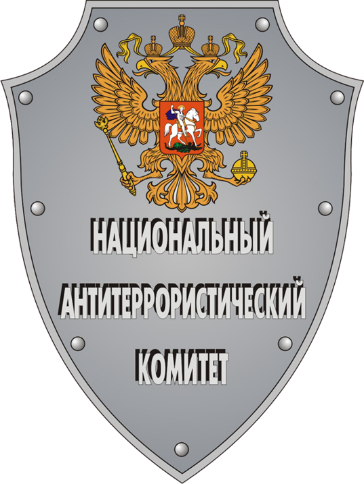 РЕГЛАМЕНТосуществления мониторинга общественно-политических, социально-экономических и иных процессов, оказывающих влияние на ситуацию в сфере противодействия терроризму в Кондинском районепгт. Междуреченский2023 год№Показатели(отчетный период/АППГ)Периодичность представленияинформацииСубъектымониторинга1Состояние социально-экономической обстановки в районе:Состояние социально-экономической обстановки в районе:Состояние социально-экономической обстановки в районе:Состояние социально-экономической обстановки в районе:1.1уровень доходов населения (руб.)два раза в год к 20 июня и к 20 ноябряКомитет экономического развития администрации Кондинского района1.2факты задержки выплаты заработной платы (указываются предприятия без учета субъектов малого предпринимательства)два раза в год к 20 июня и к 20 ноябряКомитет экономического развития администрации Кондинского района1.3просроченная задолженность по выплате средств на заработную плату (руб.)два раза в год к 20 июня и к 20 ноябряКомитет экономического развития администрации Кондинского района1.4факты возникновения коллективных трудовых споров (указываются предприятия без учета субъектов малого предпринимательства)два раза в год к 20 июня и к 20 ноябряКомитет экономического развития администрации Кондинского района1.5коэффициент миграционного прироста (на 1000 человек среднегодового населения)два раза в год к 20 июня и к 20 ноябряотдел Министерства внутренних дел Российской Федерации по Кондинскому району1.6уровень занятости населения по сравнению 
с аналогичным периодом прошлого года (%, повысился или понизился)два раза в год к 20 июня и к 20 ноябряКУ ХМАО-Югры «Междуреченский центр занятости населения»1.7уровень безработицы (отношение численности зарегистрированных безработных к численности экономически активного населения)два раза в год к 20 июня и к 20 ноябряКУ ХМАО-Югры «Междуреченский центр занятости населения»1.8влияние социально-экономических процессов 
на обстановку в сфере противодействия терроризму (краткий анализ)при подготовке к заседаниям АТКАппарат АТК района2Оценка отношения населения к органам местного самоуправления муниципального образования Кондинский район, степень его протестной активности:Оценка отношения населения к органам местного самоуправления муниципального образования Кондинский район, степень его протестной активности:Оценка отношения населения к органам местного самоуправления муниципального образования Кондинский район, степень его протестной активности:Оценка отношения населения к органам местного самоуправления муниципального образования Кондинский район, степень его протестной активности:2.1количество публичных мероприятий, проведенных общественными объединениями два раза в год к 20 июня и к 20 ноябряОтдел по вопросам местного самоуправления управления внутренней политики администрации Кондинского района2.2количество проведенных протестных акций, митингов, шествий (с указанием выдвигаемых требований, в т.ч. политической направленности и их участников)два раза в год к 20 июня и к 20 ноябряОтдел по вопросам местного самоуправления управления внутренней политики администрации Кондинского района2.3влияние политического и протестного потенциала населения на террористическую активность (краткий анализ)при подготовке к заседаниям АТКАппарат АТК района3Состояние межнациональных и межконфессиональных отношений, факты распространения неонацистской идеологии:Состояние межнациональных и межконфессиональных отношений, факты распространения неонацистской идеологии:Состояние межнациональных и межконфессиональных отношений, факты распространения неонацистской идеологии:Состояние межнациональных и межконфессиональных отношений, факты распространения неонацистской идеологии:3.1.наличие религиозных групп и организаций деструктивной направленности, степень 
их вовлеченности в террористическую деятельностьдва раза в год к 20 июня и к 10 октябряотдел Министерства внутренних дел Российской Федерации по Кондинскому районуотдел Министерства внутренних дел Российской Федерации по Кондинскому району3.2количество административных правонарушений, предусмотренных ст. 20.3.1 КОАП России «Возбуждение ненависти либо вражды, а равно унижение человеческого достоинства» (с указанием причин 
и организаторов)два раза в год к 20 июня и к 10 октябряотдел Министерства внутренних дел Российской Федерации по Кондинскому районуотдел Министерства внутренних дел Российской Федерации по Кондинскому району3.3количество административных правонарушений, предусмотренных ст.20.3. КоАП России «Пропаганда либо публичное демонстрирование нацистской атрибутики или символики, либо атрибутики или символики экстремистских организаций, либо иных атрибутики или символики, пропаганда либо публичное демонстрирование которых запрещены федеральными законами»два раза в год к 20 июня и к 10 октябряотдел Министерства внутренних дел Российской Федерации по Кондинскому районуотдел Министерства внутренних дел Российской Федерации по Кондинскому району3.4количество административных правонарушений, предусмотренных ст.20.3.3 КоАП России «Публичные действия, направленные на дискредитацию использования Вооруженных Сил Российской Федерации в целях защиты интересов Российской Федерации и ее граждан, поддержания международного мира и безопасности или исполнения государственными органами Российской Федерации своих полномочий в указанных целях»два раза в год к 20 июня и к 10 октябряотдел Министерства внутренних дел Российской Федерации по Кондинскому районуотдел Министерства внутренних дел Российской Федерации по Кондинскому району3.5количество административных правонарушений, предусмотренных ст.13.48 КоАП России «Нарушение установленного федеральным законом запрета публичного отождествления целей, решений и действий руководства СССР, командования и военнослужащих СССР с целями, решениями и действиями руководства нацистской Германии, командования и военнослужащих нацистской Германии и европейских стран оси в ходе Второй мировой войны, а также отрицания решающей роли советского народа в разгроме нацистской Германии и гуманитарной миссии СССР при освобождении стран Европы»два раза в год к 20 июня и к 10 октябряотдел Министерства внутренних дел Российской Федерации по Кондинскому районуотдел Министерства внутренних дел Российской Федерации по Кондинскому району3.6факты проявления национального или религиозного экстремизма (осквернение могил, культовых зданий и иные действия, направленные на разжигание национальной и религиозной розни, и иное с указанием причин и организаторов)незамедлительно(при наличии)отдел Министерства внутренних дел Российской Федерации по Кондинскому районуотдел Министерства внутренних дел Российской Федерации по Кондинскому району4Состояние преступности в районе: Состояние преступности в районе: Состояние преступности в районе: Состояние преступности в районе: 4.1количество преступлений террористического характера (статьи 205, 205.1/2/3/4/5, 206, 208, 211, 277, 278, 279, 295 (1), 317 (2), 318 (3), 360 УК РФ)два раза в годдо 20 июня и до 10 октябряотдел Министерства внутренних дел Российской Федерации по Кондинскому району4.2количество заведомо ложных сообщений об акте терроризма (статья 207 УК РФ)два раза в годдо 20 июня и до 10 октябряотдел Министерства внутренних дел Российской Федерации по Кондинскому району4.3количество преступлений, совершенных 
на объектах топливно-энергетического комплексадва раза в годдо 20 июня и до 10 октябряотдел Министерства внутренних дел Российской Федерации по Кондинскому району4.4количество преступлений, совершенных 
на объектах транспортной инфраструктуры 
и транспортных средствахдва раза в годдо 20 июня и до 10 октябряотдел Министерства внутренних дел Российской Федерации по Кондинскому району4.5количество преступлений экстремистского характерадва раза в годк 20 июня и к 20 ноябряотдел Министерства внутренних дел Российской Федерации по Кондинскому району4.6количество преступлений или конфликтов на межнациональной, расовой и религиозной почве (с указанием статей УК РФ)два раза в годк 20 июня и к 20 ноябряотдел Министерства внутренних дел Российской Федерации по Кондинскому району5Проблемные вопросы правоприменительной практики в сфере противодействия терроризму и его идеологиипри подготовке к заседаниям АТКАппарат АТК района6Информация о резонансных событиях, способных повлиять на рост социально-политической напряженности в муниципальных образованиях Ханты-Мансийского автономного округа – Югрыдва раза в год  до 20 июня до 10 октябряКомитет по информационным технологиям и связи администрации Кондинского районаАппарат АТК района7Динамика численности населения муниципального образования  за счет внутренней и внешней миграции:Динамика численности населения муниципального образования  за счет внутренней и внешней миграции:Динамика численности населения муниципального образования  за счет внутренней и внешней миграции:Динамика численности населения муниципального образования  за счет внутренней и внешней миграции:7.1основные группы мигрантов, их численность в процентном соотношении к постоянно проживающему населениюдва раза в год к 20 июня и к 20 ноябряотдел Министерства внутренних дел Российской Федерации по Кондинскому району7.2количество прибывших иностранных граждан (с указанием стран)два раза в год к 20 июня и к 20 ноябряотдел Министерства внутренних дел Российской Федерации по Кондинскому району7.3количество граждан, прибывших из северокавказского региона (с указанием субъекта РФ)два раза в год к 20 июня и к 20 ноябряотдел Министерства внутренних дел Российской Федерации по Кондинскому району7.4места сосредоточения мигрантов и их ориентировочная численность два раза в год к 20 июня и к 20 ноябряотдел Министерства внутренних дел Российской Федерации по Кондинскому району7.5влияние миграционных процессов на обстановку в сфере противодействия терроризму (краткий анализ, с указанием отношения коренных жителей)при подготовке к заседаниям АТКотдел Министерства внутренних дел Российской Федерации по Кондинскому району8Наличие неисполненных решений НАК, АТК ХМАО – Югры и АТК Кондинского района, причины и принятые мерыпри подготовке к заседаниям АТКАппарат АТК района9Основные результаты межведомственного информационного взаимодействия органов государственной власти, территориальных органов федеральных органов исполнительной власти и органов местного самоуправления в сфере противодействия терроризму. Существующие проблемы и недостатки в указанной сфере, принятые меры по их устранениюдва раза в год 8к 20 июня и к 20 ноябряАппарат АТК района10Проблемные вопросы в организации и проведении мероприятий в сфере противодействия идеологии терроризма (конференции, круглые столы, семинары, митинги), в том числе с привлечением представителей научных кругов, деятелей культуры и гражданского обществадва раза в год 8к 20 июня и к 20 ноябряУправление образования администрации Кондинского районаОтдел  молодежной политики администрации Кондинского районаУправление  культуры администрации Кондинского района11Результаты адресной профилактической работы с категориями населения, наиболее подверженными влиянию идеологии терроризма или подпавшими под ее влияние (молодежь; лица, получившие религиозное, преимущественно исламское образование за рубежом; преступники, отбывшие наказание за террористическую (экстремистскую) деятельность; родственники членов бандподполья) Результаты адресной профилактической работы с категориями населения, наиболее подверженными влиянию идеологии терроризма или подпавшими под ее влияние (молодежь; лица, получившие религиозное, преимущественно исламское образование за рубежом; преступники, отбывшие наказание за террористическую (экстремистскую) деятельность; родственники членов бандподполья) Результаты адресной профилактической работы с категориями населения, наиболее подверженными влиянию идеологии терроризма или подпавшими под ее влияние (молодежь; лица, получившие религиозное, преимущественно исламское образование за рубежом; преступники, отбывшие наказание за террористическую (экстремистскую) деятельность; родственники членов бандподполья) 11.1количество и виды проведенных профилактических мероприятий, число принявших в них участие лиц (с разбивкой по указанным выше категориям)два раза в год 8к 20 июня и к 20 ноябряОтдел  Министерства внутренних дел Российской Федерации по Кондинскому району Управление   образования администрации Кондинского района Отдел  молодежной политики администрации Кондинского района Комитет  физической культуры и спорта администрации Кондинского района Управление  культуры администрации Кондинского района11.2количество детей, посещающих сайты деструктивной направленности два раза в год 8к 20 июня и к 20 ноябряотдел Министерства внутренних дел Российской Федерации по Кондинскому району 11.3количество состоящих на профилактическом учете детей два раза в год8  к 20 июня и к 20 ноябряОтдел  Министерства внутренних дел Российской Федерации по Кондинскому району (по согласованию)Отдел по организации деятельности комиссии по делам несовершеннолетних и защите их прав администрации Кондинского района11.4количество детей, прибывший из зон боевых действий два раза в год8  к 20 июня и к 20 ноябряУправление  образования администрации Кондинского района Управление социальной защиты населения, опеки и попечительства по Кондинскому району Департамента социального
развития ХМАО-Югры11.5количество выявленного и блокированного противоправного контента в сети Интернетдва раза в год 8к 20 июня и к 20 ноябряОтдел  Министерства внутренних дел Российской Федерации по Кондинскому району 12Количество публикаций негативного характера  об антитеррористической деятельности в муниципальном образовании Кондинский район в  печатных и электронных СМИ. Основные темы, оценка обоснованности критических публикаций, принятые мерыдва раза в год 8к 20 июня и к 20 ноябряУправление внутренней политики администрации Кондинского района13Количество сотрудников органов местного самоуправления, участвующих на постоянной основе в мероприятиях по профилактике терроризма (в сравнении с аналогичным периодом прошлого года), из них – прошедших обучение на соответствующих профильных курсах повышения квалификациидва раза в год 8к 20 июня и к 20 ноябряУправление  кадровой политики администрации Кондинского района14Вовлеченность населения в муниципального образования Кондинский район в террористическую деятельность, в том числе количество выехавших из муниципального образования для участия в боевых действиях на стороне МТО. Принимаемые меры по недопущению участия жителей в деятельности МТОдва раза в год 8к 20 июня и к 20 ноябряОтдел  Министерства внутренних дел Российской Федерации по Кондинскому району15Число граждан, прошедших обучение в зарубежных религиозных учебных организациях. Оценка эффективности мероприятий по их адаптации к деятельности в районедва раза в год 8к 20 июня и к 20 ноябряОтдел  Министерства внутренних дел Российской Федерации по Кондинскому району16Количество потенциальных объектов террористических посягательств и мест массового пребывания людей в районе, состояние их антитеррористической защищенности. 
Результаты проведенных обследований (проверок), выявленные недостатки, принятые меры 
по их устранению:Количество потенциальных объектов террористических посягательств и мест массового пребывания людей в районе, состояние их антитеррористической защищенности. 
Результаты проведенных обследований (проверок), выявленные недостатки, принятые меры 
по их устранению:Количество потенциальных объектов террористических посягательств и мест массового пребывания людей в районе, состояние их антитеррористической защищенности. 
Результаты проведенных обследований (проверок), выявленные недостатки, принятые меры 
по их устранению:Количество потенциальных объектов террористических посягательств и мест массового пребывания людей в районе, состояние их антитеррористической защищенности. 
Результаты проведенных обследований (проверок), выявленные недостатки, принятые меры 
по их устранению:16.1объектов транспортной инфраструктуры и транспортных средствдва раза в годк 20 июня и к 10 октябряКомитет  несырьевого сектора экономики и поддержки предпринимательства администрации Кондинского района16.2объектов топливно-энергетического комплексадва раза в годк 20 июня и к 10 октябряУправление жилищно-коммунального хозяйства администрации Кондинского района16.3.мест массового пребывания людей и объектов (территорий)два раза в годк 20 июня и к 10 октябряМКУ «Управление МТО ОМС Кондинского района»16.4объектов спортадва раза в годк 20 июня и к 10 октябряКомитет  физической культуры и спорта администрации Кондинского района16.5объектов (территорий) в сфере культурыдва раза в годк 20 июня и к 10 октябряУправление  культуры администрации Кондинского района16.6объектов (территорий) Министерства просвещения Российской Федерации и объектов (территорий), относящихся к сфере деятельности Министерства просвещения Российской Федерациидва раза в годк 20 июня и к 10 октябряУправление  образования администрации Кондинского района16.7объектов (территорий) Министерства здравоохранения Российской Федерации и объектов (территорий), относящихся к сфере деятельности Министерства здравоохранения Российской Федерациидва раза в годк 20 июня и к 10 октябряучреждения здравоохранения 16.8объектов (территорий) Министерства труда и социальной защиты Российской Федерации и объектов (территорий), относящихся к сфере деятельности Министерства труда и социальной защиты Российской Федерациидва раза в годк 20 июня и к 10 октябряУправление социальной защиты населения, опеки и попечительства по Кондинскому району Департамента социального
развития ХМАО-Югры16.9гостиниц и иных средств размещениядва раза в годк 20 июня и к 10 октябряКомитет  несырьевого сектора экономики и поддержки предпринимательства администрации Кондинского района16.10торговых объектов (территорий); розничных рынковдва раза в годк 20 июня и к 10 октябряКомитет  несырьевого сектора экономики и поддержки предпринимательства администрации Кондинского района16.11объектов водоснабжения и водоотведениядва раза в годк 20 июня и к 10 октябряУправление  жилищно-коммунального хозяйства администрации Кондинского района16.12объектов (территорий), находящихся в ведении Министерства связи и массовых коммуникаций Российской Федерации, Федеральной службы по надзору в сфере связи, информационных технологий и массовых коммуникаций, Федерального агентства по печати и массовым коммуникациям, а также подведомственных им организаций два раза в годк 20 июня и к 10 октябряАппарат АТК района16.13химически опасных объектовдва раза в годк 20 июня и к 10 октябряАппарат АТК района16.14объектов (территорий) религиозных организацийдва раза в годк 20 июня и к 10 октябряАппарат АТК района17Уровень антитеррористической защищенности объектов (территорий), находящихся в собственности органов местного самоуправленияк 25 январяАппарат АТК района18Состояние антитеррористической защищенности объектов (территорий) органов местного самоуправленияк 25 январяАппарат АТК района19Выявление причин, условий и обстоятельств, способствующих формированию угроз совершения террористических актов с использованием патогенных биологических агентов, токсичных химикатов и радиоактивных веществ.два раза в годк 20 июня и к 10 октябряТерриториальный отдел Управления федеральной службы Роспотребнадзора по ХМАО – Югре в городе Урае и Кондинском районе20Сведения о фактах распространения в муниципальном образовании Кондинский район  неонацистской идеологиидва раза в год8к 20 июня и к 20 ноябряОтдел  Министерства внутренних дел Российской Федерации по Кондинскому районуКоличество объектов (территорий) и ММПЛ, подлежащих АТЗРезультаты категорирования объектовРезультаты категорирования объектовРезультаты категорирования объектовРезультаты категорирования объектовРезультаты категорирования объектовРезультаты категорирования объектовКоличество объектов 
с оформленными паспортами безопасностиКоличество объектов 
с оформленными паспортами безопасностиКоличество объектов 
с оформленными паспортами безопасностиКоличество объектов 
с оформленными паспортами безопасностиКоличество объектов 
с оформленными паспортами безопасностиКоличество паспортизированных объектов, в отношении которых не выполнены мероприятия по обеспечению их АТЗКоличество проведенных контрольными и надзорными органами (иными заинтересованными субъектами профилактики правонарушений) проверок и обследований АТЗ объектовКоличество и результаты заслушиваний лиц, ответственных за обеспечение АТЗ объектов (где заслушан, наименование вопроса, принятые меры воздействия)Принятые контрольными и надзорными органами, иными заинтересованными субъектами профилактики правонарушений) меры реагирования, в том числе количество вынесенных предписаний, представлений, результаты их исполнения, количество фактов привлечения к административной ответственности должностных лицКоличество объектов (территорий) и ММПЛ, подлежащих АТЗВсегоИз них:Из них:Из них:Из них:Из них:ВсегоИз них:Из них:Из них:Из них:Количество паспортизированных объектов, в отношении которых не выполнены мероприятия по обеспечению их АТЗКоличество проведенных контрольными и надзорными органами (иными заинтересованными субъектами профилактики правонарушений) проверок и обследований АТЗ объектовКоличество и результаты заслушиваний лиц, ответственных за обеспечение АТЗ объектов (где заслушан, наименование вопроса, принятые меры воздействия)Принятые контрольными и надзорными органами, иными заинтересованными субъектами профилактики правонарушений) меры реагирования, в том числе количество вынесенных предписаний, представлений, результаты их исполнения, количество фактов привлечения к административной ответственности должностных лицКоличество объектов (территорий) и ММПЛ, подлежащих АТЗВсего1 категория2 категория.3 категория.4 категория.Не подлежат категорированиюВсего1 категория.2 категория.3 категория.4 категория.Количество паспортизированных объектов, в отношении которых не выполнены мероприятия по обеспечению их АТЗКоличество проведенных контрольными и надзорными органами (иными заинтересованными субъектами профилактики правонарушений) проверок и обследований АТЗ объектовКоличество и результаты заслушиваний лиц, ответственных за обеспечение АТЗ объектов (где заслушан, наименование вопроса, принятые меры воздействия)Принятые контрольными и надзорными органами, иными заинтересованными субъектами профилактики правонарушений) меры реагирования, в том числе количество вынесенных предписаний, представлений, результаты их исполнения, количество фактов привлечения к административной ответственности должностных лицПредоставляют:органы местного самоуправления муниципальных образований (муниципальных районов, городских округов)- уполномоченному органу исполнительной власти субъекта Российской Федерации (уполномоченной организации)Сроки предоставления:До 20 января года, следующего за отчетнымНаименование муниципального образования_______________________________________________________________________________Наименование муниципального образования_______________________________________________________________________________№ строкиНаименование показателяВсего1Количество предотвращенных террористических актов на объектах ОМСУ (КППТН)2Количество совершенных террористических актов на объектах ОМСУ (КСПТИ)3Количество мероприятий по изучению АТЗ на объектах ОМСУ, по результатам которых состояние признано:3.1удовлетворительным (КМУД)3.2неудовлетворительным (КМНЕУД)4Количество объектов ОМСУ, состояние АТЗ которых изучалось (КОИЗ):4.1в отчетном году4.2в предшествующем году5Количество объектов ОМСУ, состояние АТЗ которых не изучалось (КОНЕИЗ):5.1в отчетном году5.2в предшествующем году6Количество объектов ОМСУ, имеющих актуальный паспорт безопасности (план обеспечения транспортной безопасности) (КОСП)7Количество объектов ОМСУ без паспорта безопасности (плана обеспечения транспортной безопасности) или с паспортом (планом), утратившим актуальность (КОБЕЗП)8Количество объектов ОМСУ в отчетном году8.1выведенных из эксплуатации8.2введенных в эксплуатациюКоличество объектов МО, подлежащих АТЗКоличество предотвращенных террористических актов на объектахКоличество совершенных террористических актов на объектахКоличество мероприятий, по результатам которых состояние признаноКоличество мероприятий, по результатам которых состояние признаноКоличество объектов (из общего числа объектов), состояние которых изучалосьКоличество объектов (из общего числа объектов), состояние которых изучалосьКоличество объектов (из общего числа объектов), состояние которых не изучалосьКоличество объектов (из общего числа объектов), состояние которых не изучалосьКоличество объектовКоличество объектовКоличество объектов, имеющих актуальный паспорт (план) безопасностиКоличество объектов без паспорта (плана) безопасности или с паспортом (планом), утратившим актуальностьЧисло объектов, состояние которых приведено в соответствие с требованиямик АТЗ в отчетном годуКоличество объектов МО, подлежащих АТЗКоличество предотвращенных террористических актов на объектахКоличество совершенных террористических актов на объектахУдовлетворительноНеудовлетворительноВ прошедшем годуВ отчетном годуВ прошедшем годуВ отчетном годуВ отчетном году выведенных из эксплуатацииВ отчетном году введенных в эксплуатациюКоличество объектов, имеющих актуальный паспорт (план) безопасностиКоличество объектов без паспорта (плана) безопасности или с паспортом (планом), утратившим актуальностьЧисло объектов, состояние которых приведено в соответствие с требованиямик АТЗ в отчетном годуОбратившиеся в службу занятостиОбратившиеся в службу занятостиОбратившиеся в службу занятостиОбратившиеся в службу занятостиОбратившиеся в службу занятостиОбратившиеся в службу занятостиОбратившиеся в службу занятостиОбратившиеся в службу занятостиОбратившиеся в службу занятостиОбратившиеся в службу занятостиОбратившиеся в службу занятостиОбратившиеся в службу занятостиМуниципальное образованиеКоличествообратившихся в службузанятости граждан(на 1 января 20__ г.)Количествообратившихся в службузанятости граждан(на 1 января 20__ г.)Количествообратившихся в службузанятости граждан(с 1 января по31 марта 20__ г.)Количествообратившихся в службузанятости граждан(с 1 января по31 марта 20__ г.)Количествообратившихсяв службу занятостиграждан(с 1 апреля по 30 июня 20__ г.)Количествообратившихсяв службу занятостиграждан(с 1 апреля по 30 июня 20__ г.)Количествообратившихсяв службу занятостиграждан(с 1 июля по 30 сентября 20__ г.)Количествообратившихсяв службу занятостиграждан(с 1 июля по 30 сентября 20__ г.)Количествообратившихсяв службу занятостиграждан(с 1 октября по 31 декабря 20__ г.)Количествообратившихсяв службу занятостиграждан(с 1 октября по 31 декабря 20__ г.)Муниципальное образованиеВсегоМолодежь (16-19 лет)ВсегоМолодежь (16-19 лет)ВсегоМолодежь (16-19 лет)ВсегоМолодежь (16-19 лет)ВсегоМолодежь (16-19 лет)Муниципальное образованиеКоличество жителей, выехавших за рубеж для участия в боевых действиях (за все время)Количество жителей, выехавших за рубеж для участия в боевых действиях (в прошедшем году)Количество жителей, выехавших за рубеж для участия в боевых действиях (в текущем году)Количество лиц, объявленных в международный розыск(за все время)Количество лиц, объявленных в международный розыск (в прошедшем году)Количество лиц, объявленных в международный розыск (с 1 января по 30 июня текущего года)Количество лиц, поставленных на профилактический учет МВД России (за все время)Количество лиц, поставленных на профилактический учет МВД России (в прошедшем году)Количество лиц, поставленных на профилактический учет МВД России(с 1 января по 30 июня текущего года)Общее количество преступлений, совершенных в пределах муниципальных образований (в прошедшем году)Общее количество преступлений, совершенных в пределах муниципальных образований (с 1 января по 30 июня текущего года)